InngangurLeiðbeiningar þessar eru ætlaðar öllum þeim sem mæla inn gögn fyrir LUKOR, bæði mælingarmönnum innan og utan Veitna.Leiðbeiningarnar gilda á veitusvæði Veitna. Ferli innmælingaHnitakerfi og mælieiningarAllar mæliniðurstöður skulu vera í metrum. PlanhnitAlmenna reglan er sú að planhnit skal mæla inn í landshnitakerfinu ISN93. Þar sem um nýframkvæmdir er að ræða má (að höfðu samráði við Veitur)  mæla inn planhnit í því hnitakerfi sem verkið er hannað og unnið í.Skýrt skal taka fram í gögnum í hvaða planhnitakerfi mælingar eru.HæðarhnitAlmenna reglan er sú að hæðarhnit skal mæla inn í hæðarkerfi Reykjavíkurborgar á höfuðborgarsvæðinu, en annars staðar í staðbundnu hæðarkerfi þar sem það er til staðar(t.d. hæðakerfi Hveragerðis, Selfossar o.s.frv.)Þar sem staðbundið hæðarkerfi er ekki til staðar skal mæla í Landshæðarkerfinu. Mikilvægt er að notast sé við nýjustu útgáfu af geoíðu fyrir landshæðarkerfi(ICE GEOIDE_ISN93)Þar sem um nýframkvæmdir er að ræða skal mæla inn hæðarhnit í því hæðarkerfi sem verkið er hannað og unnið í.Skýrt skal taka fram í gögnum í hvaða hæðarkerfi mælingar eru.Gögnin skal senda á netfangið innmaelingar@or.isInnmælingar ljósleiðara sendist á netfangið innmaelingarll@or.isInnmæling á veitum4.1 AlmenntÍ leiðbeiningunum eru veitukerfi Veitna táknuð með eftirfarandi bókstöfum:F fráveita skolpO fráveita ofanvatnB fráveita blandað kerfiG gufuveitaH hitaveita L ljósleiðari R rafmagnsveita og götulýsingS stýristrengir (kerfisráður)V vatnsveitaY ýmsar veiturA AnnaðAlmenna reglan, ef annað kemur ekki fram í þessu skjali, er að mælt skal efst á miðjan „hlut” (T.d. ofan á kápu hitaveituröra). Þeir hlutir sem mæla skal inn eru skilgreindir fyrir hverja veitu í viðeigandi köflum neðar í skjalinu. Þar sem ekki er hægt að mæla sjálfan hlutinn (t.d. þegar um sónun er að ræða, eða skurð sem búið er að moka yfir) skal, ef þess er nokkur kostur og það á við, laga Z-hnit og meta skekkjuna (í hæð og plani) sem bætist við. Bæta skal þeirri skekkju við skekkjuna á innmælingunni og skal skrá heildarskekkju í „Nákvæmni XY” og „Nákvæmni Z”. 4.2 FráveitaInnmældir hæðarkótar (Z-hnit) fyrir fráveitu skulu alltaf vera rennsliskótar, þ.e. botn á lögn/brunni að innanverðu eða miðja brunnloks. Mæla skal alla lagnarenda (rennsliskóta) hvort sem lögnin kemur inn/út úr brunni eða við enda lagnarinnar. Einnig skal mæla botn (rennsliskóta) og lok brunnsins (toppkóta). Nauðsynlegt er að skila rennsliskóta (lagnarendi inn/út í brunn og/eða lægsti punktur á botni brunns) og toppkóta (miðja brunnloks á yfirborði), (sjá mynd 1).Til að mæla rennsliskóta botns og lagnarenda í brunni þarf mælingin að fara fram áður en að keila er sett á brunn (oftast er hægt að fjarlæga keilu af plastbrunnum) svo hægt sé að athafna sig við mælinguna og komast að lagnarendum innanfrá, (sjá mynd 1). Síðar er brunnlok mælt þegar að brunnur er frágenginn að öllu leyti. Þar sem ekki verður við komið að mæla rennsliskóta með GPS mælitæki skal mælingamaður málbandsmæla eða nota annað verkfæri til að mæla umbeðin gildi. Mæld gildi þurfa að fylgja í landmælingaskrá og merkja þau sérstaklega sem eru ekki mæld með GPS mælitæki. Merkja skal gildin með MAL fyrir aftan tákn. Dæmi: FE MAL eða FBB MAL. Athuga skal sérstaklega þar sem mældir eru inn rennsliskótar við lagnaenda að innanmál múffu er meira en innanmál lagnar og skal mælingarmaður leiðrétta þann mun í landmælingaskrá ef ekki er hægt að mæla beint á rennsliskóta (sjá mynd 2).Undantekning frá ofansögðu eru niðurföll og brunnlok, en mæla skal ofan á niðurföll og brunnlok, eins og fram kemur í töflum hér að neðan.Athuga skal að innmælingaverki er ekki lokið fyrr en að öll umbeðin gildi hafa verið innmæld, (myndir 1-2).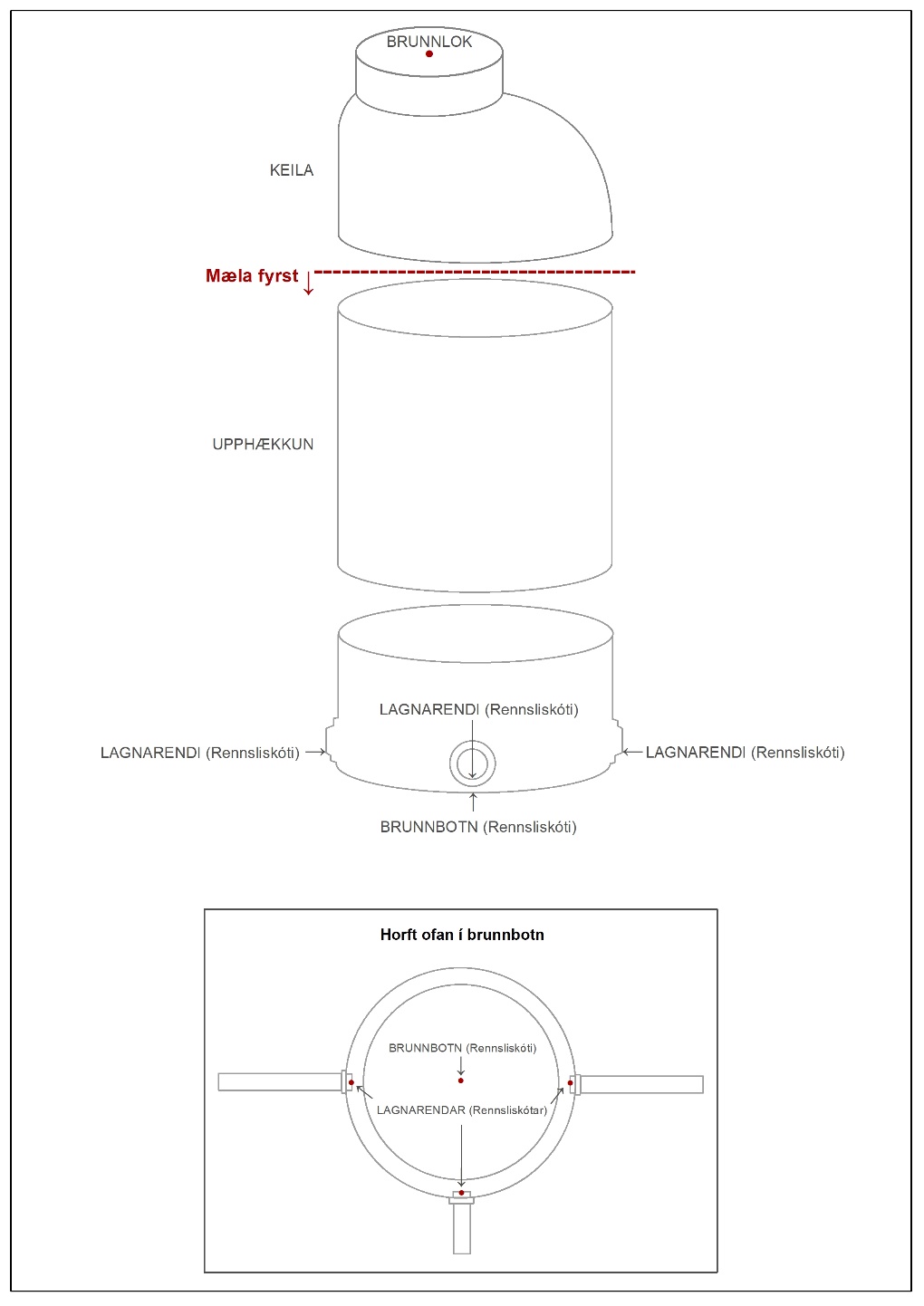 Mynd 1. Innmæling brunns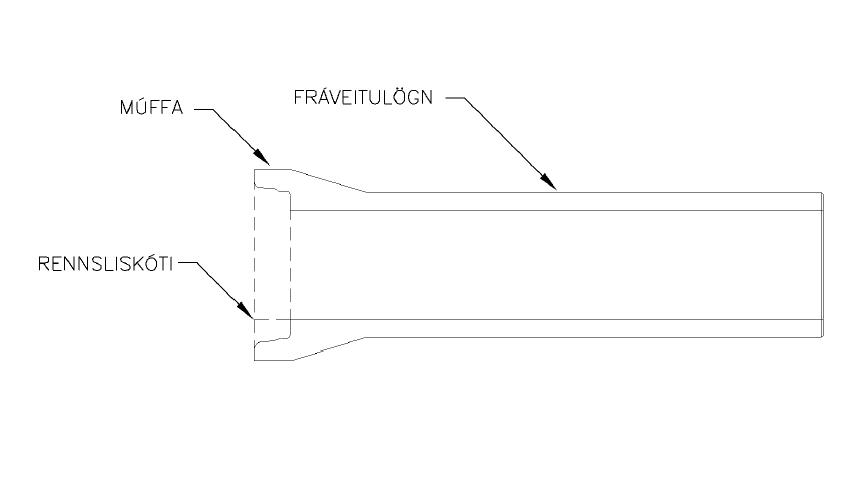 Mynd 2. Innmæling lagnaendaSkekkja á innmælingu rennsliskóta (Z-hnit) skal vera minni en +/- 20 mm.Tafla 1: Fráveita skolp - innmælingar. Tafla 2: Fráveita blandað ofanvatn og skolp - innmælingar. Tafla 3: Fráveita ofanvatn- innmælingar. 4.3 Ljósleiðari Þar sem lagnir liggja í boga (bæði í hæð og plani) skal mæla nægjanlega þétt á lögn, þannig að ekki muni meiru en 100 mm frá beinu striki milli mælipunkta og raunverulegum boga lagnarinnar. Þó er heimilt að þessi munur sé allt að 300 mm á heimlögnum.Skekkja á innmælingu (bæði í hæð og plani) skal vera minni en +/- 50 mm.Tafla 5: Ljósleiðari4.4 GufuveitaÞar sem lagnir liggja í boga (bæði í hæð og plani) skal mæla nægjanlega þétt á lögn, þannig að ekki muni meiru en 100 mm frá beinu striki milli mælipunkta og raunverulegum boga lagnarinnar. Þó er heimilt að þessi munur sé allt að 300 mm á heimlögnum. Skekkja á innmælingu (bæði í hæð og plani) skal vera minni en +/- 50 mm.Tafla 4: Gufuveita - innmælingar. Hitaveita Þar sem lagnir liggja í boga (bæði í hæð og plani) skal mæla nægjanlega þétt á lögn, þannig að ekki muni meiru en 100 mm frá beinu striki milli mælipunkta og raunverulegum boga lagnarinnar . Þó er heimilt að þessi munur sé allt að 300 mm á heimlögnum.Mikilvægt er að allar tengingar séu innmældar þ.e. suða og greinstykki.Skekkja á innmælingu (bæði í hæð og plani) skal vera minni en +/- 50 mm.Tafla 6: Hitaveita - innmælingar. 4.6 Rafmagnsveita og götulýsingÞar sem lagnir liggja í boga (bæði í hæð og plani) skal mæla nægjanlega þétt á lögn, þannig að ekki muni meiru en 100 mm frá beinu striki milli mælipunkta og raunverulegum boga lagnarinnar  . Þó er heimilt að þessi munur sé allt að 300 mm á heimlögnum. Skekkja á innmælingu (bæði í hæð og plani) skal vera minni en +/- 50 mm.Tafla 7: Rafmagnsveita og götulýsing - innmælingar. MJÖG mikilvægt að vita hvort sé um að ræða lágspennustreng eða háspennustreng. Ef ekki er vitað sleppa frekar og skýra sem RL.4.7 StýristrengirKoma þarf fram hvaða veitu stýristrengirnir tilheyra, ef þeir tilheyra sérstakri veitu. Þar sem lagnir liggja í boga (bæði í hæð og plani) skal mæla nægjanlega þétt á lögn, þannig að ekki muni meiru en 100 mm frá beinu striki milli mælipunkta og raunverulegum boga lagnarinnar  . Skekkja á innmælingu (bæði í hæð og plani) skal vera minni en +/- 50 mm.Tafla 8: Stýristrengir - innmælingar. 4.8 VatnsveitaÞar sem lagnir liggja í boga (bæði í hæð og plani) skal mæla nægjanlega þétt á lögn, þannig að ekki muni meiru en 100 mm frá beinu striki milli mælipunkta og raunverulegum boga lagnarinnar  . Þó er heimilt að þessi munur sé allt að 300 mm á heimlögnum. Mikilvægt er að allir samsetningapunktar séu mældir, þ.e. tengi, greinastykki o.s.frv.Skekkja á innmælingu (bæði í hæð og plani) skal vera minni en +/- 50 mm.Tafla 9: Vatnsveita - innmælingar. 4.9 AnnaðSkekkja á innmælingu (bæði í hæð og plani) skal vera minni en +/- 50 mm.Tafla 10: Annað - innmælingar. 4.10 Ýmsar lagnirVið innmælingar annarra lagna skal hafa samráð við Veitur um hvað skuli mæla inn og með hvaða nákvæmni. Dæmi um ýmsar lagnir eru gas- og sjólagnir. Skýrt skal taka fram þegar hnitaskrá er skilað til Veitna hverskonar lagnir sé um að ræða. Skrifa efst í hnitaskrá „Gas“, „Sjólagnir“ eða annað sem á við.Uppsetning gagnaskráaAlmennt skal skila innmælingargögnum á tölvutæku formi ásamt teikningarsetti verks (pdf). Einnig skal með hverri innsendri mælingu fylgja teikning (shp, dwg eða pdf) þar sem línur er dregnar á milli innmælingapunkta til upplýsingar um lagnalegu, (tilgangur þess er að sjá frávik frá hönnun, raunlegu og staðsetningu s.s. lagna og búnaðar), ásamt stærðum og efniseigindum skv. verklagsreglu um Verkeftirlit VRV-710. Hún fjallar um verklag við skil á gögnum frá mælingamanni. 5.1 Gögn á tölvutæku formi5.1.1 LandmælingaskráSkila skal skrá (landmælingaskrá) á tölvutæku formi á textasniði með kommu sem aðskilur eigindirnar (csv).Eigindirnar eru:NR, X-hnit, Y-hnit, Z-hnit, Hlutur(tákn), Nákvæmni XY, Nákvæmni Z, DagsetningTafla 7: Skilgreining eiginda.Skila má öllum veitum saman í skrá. Auðkennandi heiti einstakra skráa skal vera samkvæmt: ORÁÁMMDDNR – DMM Verknúmer, þar sem „OR“ táknar að innmælingarnar eru fyrir Veitur „ÁÁMMDD“ er dagsetning mælinga og „NR“ er hlaupandi númer til að tryggja einkvæmni heitisins. Aftan við DMM Verknúmer má bæta að hámarki 20 stöfum t.d. staðarheiti. Dæmi: „OR0801152-23XXXXX Slettuvegur“ er á Sléttuvegi með upphaf mælinga 15. janúar 2008, nr. 2 á þeim degi. með verknúmer 23XXXXX.Hægt er að setja skýringu á eftir tákni hlutar, en bil verður að vera á milli.  Dæmi: Í ljósleiðara þar sem lögn greinir sig frá lagnabúnti er eftirfarandi skýring sett við tákn hlutar „LL greining“.Í skránni skal geta hnitakerfis og hæðarkerfis. Aðrar upplýsingar skulu vera að lágmarki eins og getið er um að ofan.Gögnin skal senda á netfangið innmaelingar@or.isInnmælingar ljósleiðara sendist á netfangið innmaelingarll@or.is5.2 Gögn á pappírsformi - innmæling með málbandiÞar sem hlutir eru mældir inn með málbandi eða á annan sambærilegan hátt skal færa málsetningar inn á kort úr LUKOR eða rissa þær upp á skýran hátt út frá þekktum hlutum eins og t.d. húshorni. Til að tryggja nákvæmni, verður að mæla út frá vel skilgreindum fitjum sem eru til staðar í LUKOR eða koma til með að verða það. Fjarlægð innmældra hluta skal vera innan við 50 m frá áðurnefndum fitjum.TilvísanirVerklagsreglur:   VRV-710; Verkeftirlit.  HluturLýsing (skilgreining)TáknTengi Greinstykki á lögnum, t.d. tenging heimæðar eða niðurfallsleggs við götulögn. Planhnit skulu mæld þar sem miðlínur greinilagnar og stofnlagnar skerast. FTLagnarendi Allir heimæðaendar og aðrir lagnaendar. Einnig skal mæla inn innrennsli/útrennsli lagnar í brunna (sjá myndir 1-2). FELögn  Allar stefnubreytingar (bæði í hæð og plani) í lagnakerfi, ef þær eru til staðar. Ekki skal mæla aðra punkta á fráveitulögn en stefnubreytingar.  FL  Brunnur yfirborðMiðja brunnloks (á yfirborði).FBRBrunnur botnLægsti punktur brunns.FBBOlíugildrurInnrennsli og útrennsli. FOLRot- og setþrærInnrennsli og útrennsli. FROÞrýstilagnirMælt   með <5 m millibili. Þar sem lagnir liggja í boga (bæði í hæð og plani) skal mæla nægjanlega þétt á lögn, þannig að ekki muni meira en 50 mm frá beinu striki milli mælipunkta og raunverulegum boga lagnarinnar.FPLSónunMerki á yfirborði vegna sónunar.FSSkurðbotnPunktur á miðlínu í botni skurðar.FSBSkurðyfirborðPunktur á miðlínu yfirborðs skurðar sem búið er að moka ofan í.FSYDælaDæla á lögn.FDMælirMælir.FMLokiLoki á lögn.FLOAnnaðÓskilgreindur punktur lýst með 8 stöfum.FxxxxEfnisbreytingEfnisbreyting verður á lögn. Taka skal fram hvaða efnisbreyting á sér stað, dæmi: STEINN/PLAST.FT STEINN/PLASTHluturLýsing (skilgreining)TáknTengi Greinstykki á lögnum, t.d. tenging heimæðar eða niðurfallsleggs við götulögn. Planhnit skulu mæld þar sem miðlínur greinilagnar og stofnlagnar skerast. BTLagnarendi Allir heimæðaendar og aðrir lagnaendar. Einnig skal mæla inn innrennsli/útrennsli lagnar í brunna (sjá myndir 1-2).BELögn  Allar stefnubreytingar (bæði í hæð og plani) í lagnakerfi, ef þær eru til staðar. Ekki skal mæla aðra punkta á fráveitulögn en stefnubreytingar.  BL  Brunnur yfirborðMiðja brunnloks (á yfirborði).BBRBrunnur botnLægsti punktur brunns.BBBNiðurfallRegnvatnsniðurfall, miðja ristar á yfirborði.BNTjarnirSet og miðlunartjarnir. Þurrviðris- og votviðrisyfirborð með 5 m millibili og að auki allir hornpunktar. Botn tjarnar með 5x5 m millibili. Allar Brotlínur.BTJOlíugildrur   Innrennsli og útrennsli. BOLRot- og setþrær   Innrennsli og útrennsli. BROÞrýstilagnirMælt   með <5 m millibili. Þar sem lagnir liggja í boga (bæði í hæð og plani) skal mæla nægjanlega þétt á lögn, þannig að ekki muni meira en 50 mm frá beinu striki milli mælipunkta og raunverulegum boga lagnarinnar.BPLSónunMerki á yfirborði vegna sónunar.BSSkurðbotnPunktur á miðlínu í botni skurðar.BSBSkurðyfirborðPunktur á miðlínu yfirborðs skurðar sem búið er að moka ofan í.BSYDælaDæla á lögn.BDMælirMælir.BmLokiLoki á lögn.BLOAnnaðÓskilgreindur punktur lýst með 8 stöfum.BxxxxEfnisbreytingEfnisbreyting verður á lögn. Taka skal fram hvaða efnisbreyting á sér stað, dæmi: STEINN/PLAST.BT STEINN/PLASTHluturLýsing (skilgreining)TáknTengi Greinstykki á lögnum, t.d. tenging heimæðar eða niðurfallsleggs við götulögn. Planhnit skulu mæld þar sem miðlínur greinilagnar og stofnlagnar skerast. OTLagnarendi Allir heimæðaendar og aðrir lagnaendar. Einnig skal mæla inn innrennsli/útrennsli lagnar í brunna (sjá myndir 1-2).OELögn  Allar stefnubreytingar (bæði í hæð og plani) í lagnakerfi, ef þær eru til staðar. Ekki skal mæla aðra punkta á fráveitulögn en stefnubreytingar.  OL  Brunnur yfirborðMiðja brunnloks (á yfirborði).OBRBrunnur botnLægsti punktur brunns.OBBNiðurfallRegnvatnsniðurfall, miðja ristar á yfirborði.ONTjarnirSet og miðlunartjarnir. Þurrviðris- og votviðrisyfirborð með 5 m millibili og að auki allir hornpunktar. Botn tjarnar með 5x5 m millibili. Allar Brotlínur.OTJOlíugildrur   Innrennsli og útrennsli. OOLRot- og setþrær   Innrennsli og útrennsli. OROÞrýstilagnirMælt   með <5 m millibili. Þar sem lagnir liggja í boga (bæði í hæð og plani) skal mæla nægjanlega þétt á lögn, þannig að ekki muni meira en 50 mm frá beinu striki milli mælipunkta og raunverulegum boga lagnarinnar.OPLSónunMerki á yfirborði vegna sónunar.OSSkurðbotnPunktur á miðlínu í botni skurðar.OSBSkurðyfirborðPunktur á miðlínu yfirborðs skurðar sem búið er að moka ofan í.OSYDælaDæla á lögn.ODMælirMælir.OMSettjörnSettjörn fyrir ofanvatn.OTJLokiLoki á lögn.OLOAnnaðÓskilgreindur punktur lýst með 8 stöfum.OxxxxEfnisbreytingEfnisbreyting verður á lögn. Taka skal fram hvaða efnisbreyting á sér stað, dæmi: STEINN/PLAST.OT STEINN/PLASTHluturLýsing (skilgreining)TáknLögnPunktur á lögn eða lagnabúnti sem ljósleiðarstrengjum er blásið í. Ef um lagnabúnt er að ræða, skal mæla á mitt lagnabúnt og tiltaka fjölda lagna sem skýringu eftir tákn hlutar.LLGreiningPunktur þar sem lögn eða lagnabúnt greinast í sundur.LLGBrunnurMælt á mitt brunnlok á hringbrunnum og miðju beggja skammhliða á ferhyrndum brunnum.LBRTengi Tenging við fjölpípurör. Tiltaka skal fjölda hliðarlagna sem tengjast aðallögn í skýringu eftir tákn hlutar.LTInntak Inntak í hús. Mælt þar sem lögn fer inn í vegg.LINLagnarendi Endi lagnar.LEÍdráttarrörLögn/rör til að draga aðra lögn í. LIÍdráttarrörsendi Endi á ídráttarröri. Einnig skal bæta við stærð (mm). LIELagnahönk Niðurhringaðar lagnir.LHTengihylkiNiðurgrafið tengihylki ekki í innmældum brunni.LTHAnnaðÓskilgreindur punktur lýst með 8 stöfum.LxxxxHluturLýsing (skilgreining)TáknLokiSpindillokar, vatns- og lofttæmingar. Lokar sem sjást á yfirborði.GLOKraniKúlulokar eða aðrir lokar sem eru neðanjarðar og sjást ekki á yfirborði.GKFesta Festur á gufuveitulögnum.GFÞenslustykkiEining í gufuveitulögnum til að taka við lengdarbreytingum vegna hitabreytinga.GTSTengi Greinstykki á lögnum.GTSuðaSamsetning lagna með suðutækni.GSUInntak Inntak lagna í hús. Mælt þar sem lögn fer inn í vegg.GINLagnarendi Endi lagnar. GEÍdráttarrörLögn/rör til að draga aðra lögn í. GILögnPunktur á lögn.GLÍdráttarrörsendi Endi á ídráttarröri. Einnig skal bæta við stærð (mm). GIEBorhola Borhola gufuveitu.GHODæla Dælir vatni í veitukerfi.GDGeymirVatnsgeymir.GGEViðgerðarspöngÚtbúnaður til að stöðva leka.GVSBrunnur Mælt á mitt brunnlok.GBRMannvirkja-punkturHornpunktar á mannvirkjum eins og lokabrunnum – almennur punktur á mannvirki.GMPSónunMerki á yfirborði vegna sónunar.GSSkurðbotnPunktur á miðlínu í botni skurðar.GSBSkurðyfirborðPunktur á miðlínu yfirborðs skurðar sem búið er að moka ofan í.GSYAnnaðÓskilgreindur punktur lýst með 8 stöfum.GxxxxHné90° beygjur á lögn.GHNMinnkunMinnkun/stækkun á lögn.GTMLagnarendurnýjunGömul lögn tengist nýrri.GT GA/NYEfnisbreytingEfnisbreyting verður á lögn. Taka skal fram hvaða efnisbreyting á sér stað, dæmi: STAL/PEX.GT STAL/PEXHluturLýsing (skilgreining)TáknLokiSpindillokar, vatns- og lofttæmingar. Lokar sem sjást á yfirborði.HLOKraniKúlulokar eða aðrir lokar sem eru neðanjarðar og sjást ekki á yfirborði.HKFesta Festur á hitaveitulögnum.HFÞenslustykkiEining í heitavatnslögnum til að taka við lengdarbreytingum vegna hitabreytinga.HTSTengi Greinstykki á lögnum.HTSuðaSamsetning lagna með suðutækni.HSUInntak Inntak lagna í hús. Mælt þar sem lögn fer inn í vegg.HINLagnarendi Endi lagnar.HEÍdráttarrörLögn/rör til að draga aðra lögn í. HILögnPunktur á lögn.HLÍdráttarrörsendi Endi á ídráttarröri. Einnig skal bæta við stærð (mm).HIEDæla Dælir vatni í veitukerfi.HDGeymirVatnsgeymir.HGEViðgerðarspöngÚtbúnaður til að stöðva leka.HVSBrunnur Mælt á mitt brunnlok.HBRSónunMerki á yfirborði vegna sónunar.HSSkurðbotnPunktur á miðlínu í botni skurðar.HSBSkurðyfirborðPunktur á miðlínu yfirborðs skurðar sem búið er að moka ofan í.HSYAnnaðÓskilgreindur punktur lýst með 8 stöfum.HxxxxBilunBilun á lögn.HBIMælirMælir á lögn.HMTengiskápurSkápur fyrir inntök.HRSÁborunBorun á hitaveitulögn.HAHné90° beygjur á lögn.HHNMinnkunMinnkun/stækkun á lögn.HTMLagnarendurnýjunGömul lögn tengist nýrri.HT GA/NYEfnisbreytingEfnisbreyting verður á lögn. Taka skal fram hvaða efnisbreyting á sér stað, dæmi: STAL/PEX.HT STAL/PEXHluturLýsing (skilgreining)TáknTengi Tengimúffa, þar sem jarðstrengir eru tengdir saman.RTInntak Inntak lagna í hús. Mælt þar sem lögn fer inn í vegg.RINLagnarendi Endi lagnar.REÍdráttarrörLögn/rör til að draga aðra lögn í. RILögnPunktur á lögn eða lagnabúnti. Ef um lagnabúnt er að ræða, skal mæla á mitt lagnabúnt.RLLágspennulögnEf vitað er að strengur er lágspennustrengurRL LAGSPHáspennulögnEf vitað er að strengur er háspennustrengurRL HASPHáspennulögn með áföstu fjarskiptaröriHáspennulögn sem er með áföstu fjarskiptaröri.RHFÍdráttarrörsendi /
StrengjastokkurMæla skal endann á ídráttarrörinu, einnig skal bæta við stærð (mm). 
Ef um strengjastokk er að ræða skal taka innmælingapunkt á stokkinn og taka fram hversu mörg hólf hann inniheldur.RIELjósastaurMæla skal þétt við staur í línu sem ljósastaurar mynda.RLJTengiskápurMæla skal bæði horn bakhliðar tengiskáps og hæðarmerki neðarlega á hlið skáps, samtals 3 mælipunktar.RRSLagnahönk Niðurhringaðar lagnir.RHLjósahönkNiðurhringaðar lagnir fyrir ljósastaura.RLHBurðarstaurUndirstaða loftlína. Mæla skal þétt við staur í línu sem burðarstaurar mynda.RBS132kV132 kílóvolta lögn. Aðveitustrengir.RL132kVSónunMerki á yfirborði vegna sónunar.RSSkurðbotnPunktur á miðlínu í botni skurðar.RSBSkurðyfirborðPunktur á miðlínu yfirborðs skurðar sem búið er að moka ofan í.RSYAnnaðÓskilgreindur punktur lýst með 8 stöfum.RxxxxHluturLýsing (skilgreining)TáknTengi Tengir saman stýristrengi.STInntak Inntak stýristrengs í mannvirki.SINLagnarendi Endi stýristrengs.SEÍdráttarrörLögn/rör til að draga stýristreng í. SIÍdráttarrörsendi Endi á ídráttarröri. Einnig skal bæta við stærð (mm). SIEStýristrengurSímastrengur/Ljósleiðari til stjórnunar kerfis eða til eftirlits.SSTLagnahönk Niðurhringaður stýristrengur.SHSónunMerki á yfirborði vegna sónunar.SSSkurðbotnPunktur á miðlínu í botni skurðar.SSBSkurðyfirborðPunktur á miðlínu yfirborðs skurðar sem búið er að moka ofan í.SSYAnnaðÓskilgreindur punktur lýst með 8 stöfum.SxxxxHluturLýsing (skilgreining)TáknLokiSpindillokar, vatns- og lofttæmingar. Lokar sem sjást á yfirborði.VLOKraniKúlulokar eða aðrir lokar sem eru neðanjarðar og sjást ekki á yfirborði.VKTengi Greinstykki á lögnum.VTSuðaSamsetning lagna með suðutækni.VSUInntak Inntak lagna í hús. Mælt þar sem lögn fer inn í vegg.VINLagnarendi Endi lagnar.VEÍdráttarrörLögn/rör til að draga aðra lögn í.VILögnPunktur á lögn.VLÍdráttarrörsendi Endi á ídráttarröri. Einnig skal bæta við stærð (mm).VIEBorhola Borhola vatnsveitu.VHODæla Dælir vatni í veitukerfi.VDBrunahaniVatnsgjafi til brunavarna.VBÁborun Borspöng á vatnslögn.VAGeymirVatnsgeymir.VGEVatnspósturVatnspóstur Veitna.VVPViðgerðarspöngÚtbúnaður til að stöðva leka.VVSBrunnur yfirborðMælt á mitt brunnlok.VBRSónunMerki á yfirborði vegna sónunar (hlustunar).VSSkurðbotnPunktur á miðlínu í botni skurðar.VSBSkurðyfirborðPunktur á miðlínu yfirborðs skurðar sem búið er að moka ofan í.VSYAnnaðÓskilgreindur punktur lýst með 8 stöfum.VxxxxBeygjaBeygja í hæð (upp eða niður).VBEFestaFestur á kaldavatnslögnum.VFHné90° beygjur á lögn.VHNMinnkunMinnkun/stækkun á lögn.VTMLagnarendurnýjunGömul lögn tengist nýrri.VT GA/NYEfnisbreytingEfnisbreyting verður á lögn. Taka skal fram hvaða efnisbreyting á sér stað, dæmi: STAL/PLAST.VT STAL/PLASTHluturLýsing (skilgreining)TáknMannvirkja-punkturHornpunktar á mannvirkjum eins og olíugildrum og rot-og setþróm – almennur punktur á mannvirki.AMPFastmerkiFastmerki og hæðarmerki ýmissa aðila.APLandamörkHnitpunktur á landamerkjalínu.ALMHjálparpunkturHjálparpunktur þar sem ekki er hægt að mæla beint á hlut.AHPYfirborðYfirborð mælt.AYBBorholaBorholur í heitu og köldu vatni.ABOAnnaðÓskilgreindur punktur lýst með 8 stöfum.AxxxxHluturLýsing (skilgreining)TáknLokiLokar sem sjást á yfirborði.YLOKraniLokar sem eru neðanjarðar og sjást ekki á yfirborði.YKTengi Greinstykki á lögnum.YTSuðaSamsetning lagna með suðutækni.YSUInntak Inntak lagna í hús. Mælt þar sem lögn fer inn í vegg.YINLagnarendi Endi lagnar.YVEÍdráttarrörLögn/rör til að draga aðra lögn í.YILögnPunktur á lögn.YLÍdráttarrörsendi Endi á ídráttarröri. Einnig skal bæta við stærð (mm).YIEDæla Dælir vatniYDÁborun Borspöng á lögn.YAViðgerðarspöngÚtbúnaður til að stöðva leka.YVSBrunnur yfirborðMælt á mitt brunnlok.YBRSónunMerki á yfirborði vegna sónunar (hlustunar).YSSkurðbotnPunktur á miðlínu í botni skurðar.YSBSkurðyfirborðPunktur á miðlínu yfirborðs skurðar sem búið er að moka ofan í.YSYAnnaðÓskilgreindur punktur lýst með 8 stöfum.YxxxxBeygjaBeygja í hæð (upp eða niður).YBEFestaFestur á lögnYFHné90° beygjur á lögn.YHNMinnkunMinnkun/stækkun á lögn.YTMLagnarendurnýjunGömul lögn tengist nýrri.YT GA/NYEfnisbreytingEfnisbreyting verður á lögn. Taka skal fram hvaða efnisbreyting á sér stað, dæmi: STAL/PLAST.YT STAL/PLASTNRNúmer mælipunkts. Hann skal eingöngu innihalda tölustafi, en ekki bókstafi, bandstrik eða önnur tákn. Númer má ekki vera hærra en 9999X-hnitAusturhnit punkts í ISN93 eða hnitakerfi Reykjavíkurborgar.Y-hnitNorðurhnit punkts í ISN93 eða hnitakerfi Reykjavíkurborgar.Z-hnitHæð í skilgreindu hæðakerfi.HluturSkilgreindur punktur kerfisins (sjá töflur ofar í skjalinu).Nákvæmni XYMeðalskekkja mælingar í planhnitum.Nákvæmni ZMeðalskekkja mælingar í hæðarhnitum.DagsetningDagsetning mælingar (áááámmdd).